7	النظر في أي تغييرات قد يلزم إجراؤها، وفي خيارات أخرى، تطبيقاً للقرار 86 (المراجَع في مراكش، 2002) لمؤتمر المندوبين المفوضين، بشأن "إجراءات النشر المسبق والتنسيق والتبليغ والتسجيل لتخصيصات التردد للشبكات الساتلية"، وفقاً للقرار 86 (Rev.WRC-07) تيسيراً للاستخدام الرشيد والفعّال والاقتصادي للترددات الراديوية وأي مدارات مرتبطة بها، بما فيها مدار السواتل المستقرة بالنسبة إلى الأرض؛7(K)	المسألة K - صعوبات بشأن عمليات تفحص الجزء B بموجب الفقرة 12.1.4 أو الفقرة 16.2.4 من التذييلين 30 و30A من لوائح الراديو والفقرة 21.6 ج) من التذييل 30B من لوائح الراديومقدمةيؤيد أعضاء جماعة آسيا والمحيط الهادئ للاتصالات الأسلوب الوارد في تقرير الاجتماع التحضيري للمؤتمر والمتعلق بإضافة تفحص آخر بموجب الفقرتين 12.1.4 و16.2.4 من التذييلين 30 و30A من لوائح الراديو والفقرة 21.6 ج) من التذييل 30B من لوائح الراديو، بحيث إذا وُجدت أي شبكات متبقية متأثرة أُدخلت تخصيصاتها في القائمة قبل التبليغ بموجب الفقرتين 12.1.4 و16.2.4 من التذييلين 30 و30A من لوائح الراديو أو الفقرة 17.6 من التذييل 30B من لوائح الراديو، يواصل المكتب تفحص ما إذا كانت التخصيصات المقابلة المتبقية في القائمة لا تزال تعتبر متأثرة.المقترحاتالتذييـل 30 (REV.WRC-15)*الأحكام بشأن جميع الخدمات والخطتان والقائمة المصاحبة لها1 بشأن الخدمة الإذاعية الساتلية في نطاقات الترددات GHz 12,2-11,7 (في الإقليم 3) وGHz 12,5-11,7
(في الإقليم 1) وGHz 12,7-12,2 (في الإقليم 2)(WRC-03)     المـادة 4 (REV.WRC-15)     الإجراءات المتعلقة بالتعديلات الطارئة على خطة الإقليم 2
وعلى الاستخدامات الإضافية في الإقليمين 1 و331.4	أحكام تنطبق على الإقليمين 1 و3MOD	ACP/24A19A11/1#5013312.1.4	إذا لم يتم التوصل إلى اتفاق مع الإدارات المحددة في المنشور المشار إليه في الفقرة 5.1.4 أعلاه، فإن الإدارة التي تقترح التخصيص الجديد أو المعدّل يمكنها أن تستمر في تطبيق الإجراء المناسب الوارد في المادة 5، وعليها أن تعلم المكتب بذلك مبينة الخصائص النهائية للتردد المخصص مع أسماء الإدارات التي أبرم اتفاق معها.(WRC-)      الأسباب:	إضافة تفحص آخر بموجب الفقرة 12.1.4 من التذييل 30 من لوائح الراديو، بحيث إذا وُجدت أي شبكات متبقية متأثرة أُدخلت تخصيصاتها في القائمة أو الخطة قبل التبليغ بموجب الفقرة 12.1.4، يواصل المكتب تفحص ما إذا كانت التخصيصات المقابلة المتبقية في القائمة أو الخطة لا تزال تعتبر متأثرة.2.4	أحكام تنطبق على الإقليم 2MOD	ACP/24A19A11/2#5013416.2.4	إذا لم تستلم الإدارة التي تقترح التعديل أي تعليقات عند انقضاء المهل المحددة في الفقرة 14.2.4، أو إذا تم التوصل إلى اتفاق مع الإدارات التي كانت أدلت بالتعليقات والتي يعتبر الاتفاق معها ضرورياً، فإن هذه الإدارة يمكنها أن تستمر في تطبيق الإجراء المناسب الوارد في المادة 5، وعليها أن تعلم المكتب بذلك مبينة الخصائص النهائية للتردد المخصص مع أسماء الإدارات التي أبرم اتفاق معها.الأسباب:	إضافة تفحص آخر بموجب الفقرة 16.2.4 من التذييل 30 من لوائح الراديو، بحيث إذا وُجدت أي شبكات متبقية متأثرة أُدخلت تخصيصاتها في القائمة أو الخطة قبل التبليغ بموجب الفقرة 16.2.4، يواصل المكتب تفحص ما إذا كانت التخصيصات المقابلة المتبقية في القائمة أو الخطة لا تزال تعتبر متأثرة.التذييـل 30A (REV.WRC-15)*الأحكام والخطتان والقائمة1 المصاحبة لها التي تتعلق بوصلات التغذية
في الخدمة الإذاعية الساتلية (GHz 12,5-11,7 في الإقليم 1 وGHz 12,7-12,2
في الإقليم 2 وGHz 12,2-11,7 في الإقليم 3) في نطاقات التردد
GHz 14,8-14,52 وGHz 18,1-17,3 في الإقليمين 1 و3
وGHz 17,8-17,3 في الإقليم 2 (WRC-03)    المـادة 4 (REV.WRC-15)    الإجراءات المتعلقة بإدخال تعديلات في خطة وصلات التغذية في الإقليم 2
وفي الاستخدامات الإضافية في الإقليمين 1 و31.4	أحكام تنطبق على الإقليمين 1 و3MOD	ACP/24A19A11/3#5013512.1.4	إذا لم يتم التوصل إلى اتفاق مع الإدارات المحددة في المنشور المشار إليه في الفقرة 5.1.4 أعلاه، فإن الإدارة التي تقترح التخصيص الجديد أو المعدّل يمكنها أن تستمر في تطبيق الإجراء المناسب الوارد في المادة 5، وعليها أن تعلم المكتب بذلك مبينة الخصائص النهائية للتردد المخصص مع أسماء الإدارات التي أبرم اتفاق معها.(WRC-)      الأسباب:	إضافة تفحص آخر بموجب الفقرة 12.1.4 من التذييل 30A من لوائح الراديو، بحيث إذا وُجدت أي شبكات متبقية متأثرة أُدخلت تخصيصاتها في القائمة أو الخطة قبل التبليغ بموجب الفقرة 12.1.4، يواصل المكتب تفحص ما إذا كانت التخصيصات المقابلة المتبقية في القائمة أو الخطة لا تزال تعتبر متأثرة.2.4	أحكام تنطبق على الإقليم 2MOD	ACP/24A19A11/4#5013616.2.4	إذا لم تستلم الإدارة التي تقترح التعديل أي تعليقات عند انقضاء المهل المحددة في الفقرة 14.2.4، أو إذا تم التوصل إلى اتفاق مع الإدارات التي كانت أدلت بالتعليقات والتي يعتبر الاتفاق معها ضرورياً، فإن هذه الإدارة يمكنها أن تستمر في تطبيق الإجراء المناسب الوارد في المادة 5، وعليها أن تعلم المكتب بذلك مبينة الخصائص النهائية للتردد المخصص مع أسماء الإدارات التي أبرم اتفاق معها.الأسباب:	إضافة تفحص آخر بموجب الفقرة 16.2.4 من التذييل 30A من لوائح الراديو، بحيث إذا وُجدت أي شبكات متبقية متأثرة أُدخلت تخصيصاتها في القائمة أو الخطة قبل التبليغ بموجب الفقرة 16.2.4، يواصل المكتب تفحص ما إذا كانت التخصيصات المقابلة المتبقية في القائمة أو الخطة لا تزال تعتبر متأثرة.التذييـل 30B (REV.WRC-15)الأحكام والخطة المصاحبة بشأن الخدمة الثابتة الساتلية في نطاقات الترددات 
MHz 4 800-4 500 وMHz 7 025-6 725 وGHz 10,95-10,70 
وGHz 11,45-11,20 وGHz 13,25-12,75المـادة 6 (REV.WRC-15)    الإجراءات الخاصة بتحويل تعيين إلى تخصيص من أجل
استحداث نظام إضافي أو من أجل إدخال تعديل
في تخصيص وارد في القائمة1، 2 (WRC-15)     MOD	ACP/24A19A11/5#5013721.6	عندما يؤدي الفحص فيما يخص الفقرة 19.6 لتخصيص استلم بموجب الفقرة 17.6 إلى نتيجة مواتية، يستعمل المكتب الطريقة المحددة في الملحق 4 للتأكد مما إذا كانت الإدارات المتأثرة وما يقابلها من: أ )	تعيينات في الخطة؛ب)	تخصيصات واردة في القائمة في تاريخ استلام بطاقة التبليغ التي تم فحصها والمقدمة بموجب الفقرة 1.6؛ج)	تخصيصات سبق للمكتب أن استلم معلومات كاملة بخصوصها وفقاً للفقرة 1.6 وقام بفحصها وفقاً للفقرة 5.6 من هذه المادة في تاريخ استلام بطاقة التبليغ التي تم فحصها وقدمت بموجب الفقرة 1.6؛مبيَّنة في القسم الخاص المنشور في إطار الفقرة 7.6 ولم يتم التوصل إلى اتفاق بشأنها بموجب الفقرة 17.6، لا تزال تعتبر متأثرة بذلك التخصيص.الأسباب:	إضافة تفحص آخر بموجب الفقرة 21.6 ج) من التذييل 30B من لوائح الراديو، بحيث إذا وُجدت أي شبكات متبقية متأثرة أُدخلت تخصيصاتها في القائمة أو الخطة قبل التبليغ بموجب الفقرة 17.6، يواصل المكتب تفحص ما إذا كانت التخصيصات المقابلة المتبقية في القائمة أو الخطة لا تزال تعتبر متأثرة.___________المؤتمر العالمي للاتصالات الراديوية (WRC-19)
شرم الشيخ، مصر، 28 أكتوبر - 22 نوفمبر 2019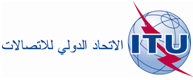 الجلسة العامةالإضافة 11
للوثيقة 24(Add.19)-A27 سبتمبر 2019الأصل: بالإنكليزيةمقترحـات مشتركـة مقدمة من جماعة آسيا والمحيط الهادئ للاتصالاتمقترحـات مشتركـة مقدمة من جماعة آسيا والمحيط الهادئ للاتصالاتمقترحات بشأن أعمال المؤتمرمقترحات بشأن أعمال المؤتمر‎‎‎‎‎‎بند جدول الأعمال 7(K)‎‎‎‎‎‎بند جدول الأعمال 7(K)